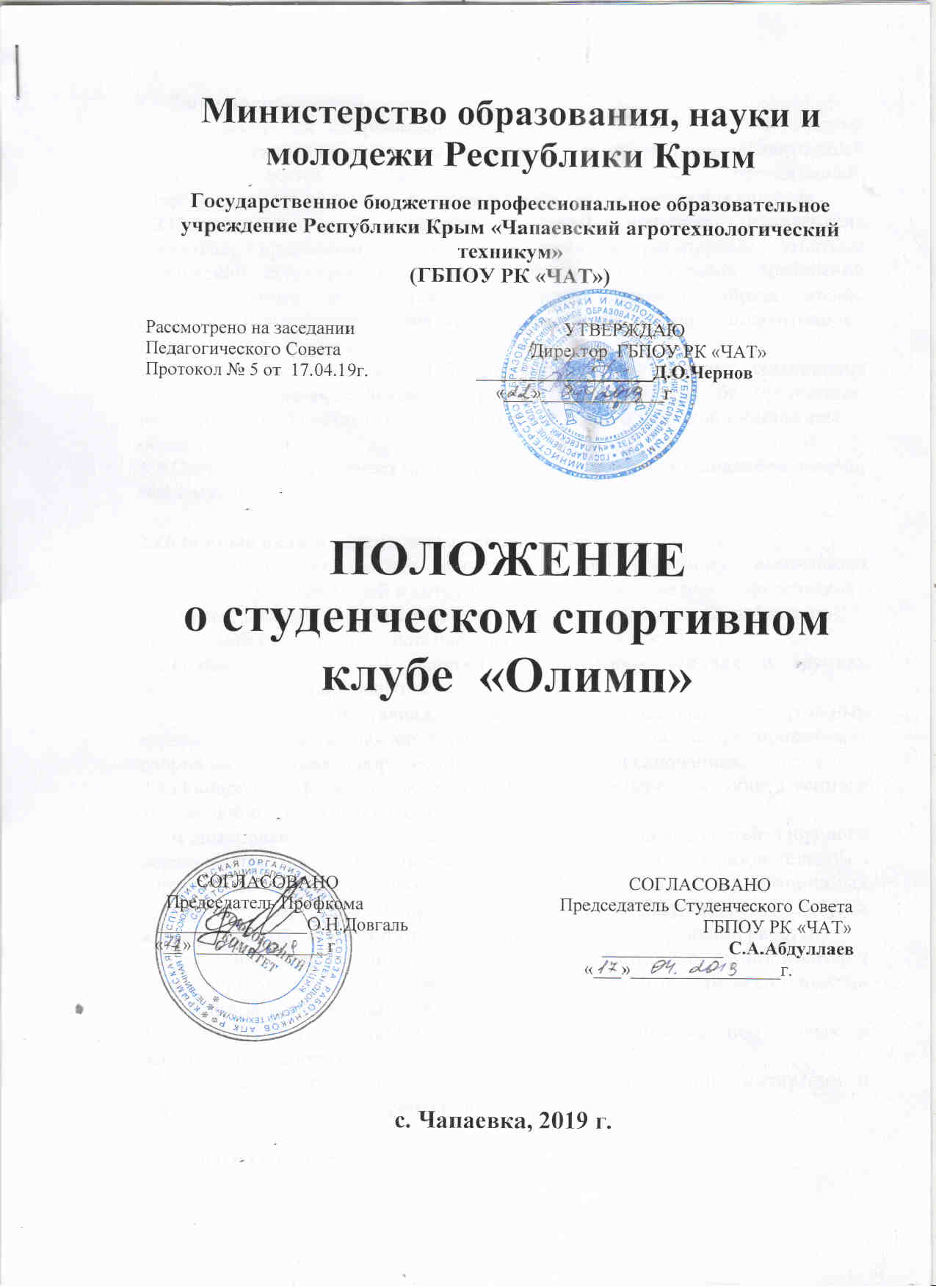 Министерство образования, науки и молодежи Республики КрымГосударственное бюджетное профессиональное образовательное учреждение Республики Крым «Чапаевский агротехнологический техникум»(ГБПОУ РК «ЧАТ»)Рассмотрено на заседании				       УТВЕРЖДАЮПедагогического Совета         		   	Директор  ГБПОУ РК «ЧАТ»Протокол № 5 от  17.04.19г. 		___________________Д.О.Чернов 							                «___»_____________г   ПОЛОЖЕНИЕо студенческом спортивном клубе  «Олимп»            СОГЛАСОВАНО                                                              СОГЛАСОВАНО  Председатель Профкома                                          Председатель Студенческого Совета  ________________О.Н.Довгаль                                                               ГБПОУ РК «ЧАТ»                                                                  «__» ______________г                                                         _____________ С.А.Абдуллаев                                                                                               «___»________________г.с. Чапаевка, 2019 г.1.Общие положения1.1. Студенческий спортивный клуб «Олимп» ГБПОУ РК «Чапаевский агротехнологический техникум», именуемый  в дальнейшем  «Спортивный  клуб»  является  самодеятельной общественной  организацией, способствующей  развитию  физической культуры и спорта в техникуме.1.2.Спортивный  клуб  создается  в  целях  широкого  привлечения  студентов,  преподавателей  и  сотрудников  к  регулярным  занятиям  физической  культурой  и спортом  с  учетом  их  интересов,  требований  образовательного  учреждения,  пропаганды  здорового  образа  жизни,  активного  отдыха,  повышения  уровня  физической  закалки,  подготовке  к труду и защите Родины.1.3.Работа  спортивного  клуба  строится  на  основе  соблюдения  законодательства  Российской  Федерации,  положения  о  клубе,  принципов государственной системы физического воспитания и широкой инициативы общественности.1.4.Спортивный клуб имеет право на печать со своим наименованием, штамп, эмблему.2.Основные цели и задачи спортивного клуба2.1.  Активное  содействие  физическому  и  духовному  воспитанию  студентов, преподавателей и сотрудников техникума, внедрение физической культуры  и  спорта  в  повседневную  их  жизнь,  организация  работы  по укреплению их здоровья и повышения работоспособности.2.2.Организация клубных занятий в спортивных секциях и группах  оздоровительной направленности.2.3.Проведение  спартакиад,  первенств,  массовых  спортивных  соревнований,  различных  спортивных  праздников,  учебно-тренировочных сборов по подготовке спортсменов для участия в соревнованиях.2.4.Поощрение физкультурных работников, тренеров и общественного актива, добившихся высоких показателей в работе.2.5.Формирование  среди  обучающихся  и  работников  ценностей  здоровогообраза жизни,  стимулирование  создания  и  реализации  в образовательномучреждении  среднего  профессионального  образования инновационных  программ  и  проектов,  направленных  на  пропаганду  здорового  образа  жизни,  развитие  физкультурно-оздоровительной  и спортивной работы.2.6.Создание физкультурно-спортивных групп, спортивных секций и команд по различным видам спорта, оказание методической и практической помощи в организации их деятельности.2.7.  Развитие  в  техникуме  традиционных  и  наиболее  популярных  в  регионе видов спорта.2.8.Вовлечение студентов в секции, формирование у них мотивации и  устойчивого интереса к укреплению здоровья.3.Руководство клубом3.1.Общее  руководство  деятельностью  спортивного  клуба  осуществляет преподаватель  физической  культуры.  Организационно-методическое  обеспечение  работы  спортивного  клуба осуществляет руководитель клуба.3.2.Свою  работу  спортивный  клуб  осуществляет  с  помощью  председателя спортивного клуба, преподавателя физической культуры, и студенческого актива техникума.3.3.Председатель спортивного клуба:составляет и выносит для утверждения на совет спортивного клуба техникума  положения  о  проведении  спартакиад  и  соревнований, сметы расходов на проведение соревнований;утверждает планы учебно-тренировочной работы, ходатайствует о премировании  и  привлечении  к ответственности  работников спортивного клуба за нарушение трудовой дисциплины;принимает  и  осуществляет  решения  по  вопросам,  которые  не отнесены  к  компетенции  общего,  организационного  и  методического руководства.3.5. Секции и команды в спортивном клубе комплектуются с учетом пола, возраста и уровня спортивной подготовки. Порядок комплектования и наполняемости секций устанавливается: для сборных команд техникума от 15 до 20 человек; для секций массового спорта (подготовительных групп ОФП)  от  15  до  25  человек.  Занятия  в  спортивном  клубе  проводятся  в соответствии  с  графиками  и  расписанием  в  форме  занятий,  тренировок, консультаций, соревнований, а также участия в физкультурно-спортивных праздниках,  агитационно-пропагандистских  мероприятиях,  показательных выступлениях, товарищеских встречах.3.6.  Непосредственное  проведение  мероприятий осуществляется активистами-общественниками  из  числа  наиболее  подготовленных студентов,  преподавателями  и  сотрудниками  техникума,  тренерами, совместителями.4.Права спортивного клуба4.1.Спортивный  клуб  является  самодеятельной  общественной организацией и имеет право:иметь  эмблему,  название,  наградную  атрибутику,  спортивную форму;добиваться финансирования массовых спортивных соревнований, спартакиад,  учебно-тренировочных сборов,  секционной  работы, других массовых физкультурно-оздоровительных мероприятий;награждать  грамотами,  памятными  подарками  коллективы, команды, спортсменов, тренеров, судей, физоргов;представлять в установленном порядке в вышестоящие организации документы к награждению и присвоению спортивных званий.5. Права и обязанности членов спортивного клуба5.1.Членами спортивного клуба могут быть студенты, обучающиеся в ГБПОУ РК «Чапаевский агротехнологический техникум», преподаватели и сотрудники техникума, признающие  положение  о спортивном  клубе,  и  принимающие  участие  в мероприятиях проводимых спортивным клубом.5.2.Члены клуба имеют право:пользоваться  спортивным  инвентарем  и  оборудованием, спортивными сооружениями, методическим пособием;получать консультации  и  вносить  предложения  по  улучшению  работы спортивного клуба;принимать  участие  в  мероприятиях  проводимых  спортивным клубом.5.4. Члены спортивного клуба обязаны:выполнять установленный порядок и положения в клубе;бережно относится к имуществу и инвентарю;личным  примером формировать  общественное  мнение  о  пользе  систематических занятий физической культурой и спортом.6. Материально-техническая база спортивного клуба6.1. Спортивный клуб для организации физкультурно-оздоровительной и  спортивно-массовой  работы,  проведения консультаций,  соревнований,  физкультурно-спортивных праздников и других мероприятий использует:спортивные сооружения на базе ГБПОУ РК «Чапаевский агротехнологический техникум»;городские и пригородные зоны массового отдыха, лесные массивы, естественные водоемы;туристические  маршруты,  физкультурно-оздоровительные  и спортивно-игровые площади массового использования;помещения и здания, выделяемые предприятиями, учреждениями, учебными заведениями, а также городскими властями.6.2.Приобретение спортивной формы, инвентаря индивидуального и коллективного пользования осуществляется за счет средств занимающихся, учредителя, спонсоров.7. Учёт и отчётность7.1.Учет  всей  работы  спортивного  клуба  осуществляется  по следующим разделам:состав тренеров, преподавателей, занимающихся;расписание занятий, посещаемость;проведение  физкультурно-массовых,  спортивных  мероприятий  и результаты участия в соревнованиях.8. Создание, реорганизация и ликвидация Спортивного клуба8.1 Решение по созданию, реорганизации и ликвидации Спортивного клуба принимается советом техникума  и утверждается приказом директора.